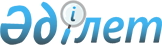 О внесении изменений в решение Байзакского районного маслихата от 24 декабря 2014 года № 36-3 "О районном бюджете на 2015 - 2017 годы"Решение Байзакского районного маслихата Жамбылской области от 9 апреля 2015 года № 38-2. Зарегистрировано Департаментом юстиции Жамбылской области 17 апреля 2015 года № 2612       Примечание РЦПИ. 

       В тексте документа сохранена пунктуация и орфография оригинала.

      В соответствии со статьей 109 Бюджетного  кодекса Республики Казахстан от 4 декабря 2008 года, статьей 6 Закона Республики Казахстан от 23 января 2001 года "О местном государственном управлении и самоуправлении в Республике Казахстан" районный маслихат РЕШИЛ:

      1. Внести в решение Байзакского районного маслихата от 24 декабря 2014 года № 36-3 "О районном бюджете на 2015 – 2017 годы" (зарегистрировано в Реестре государственной регистрации нормативных правовых актов за № 2458, опубликовано в районной газете "Ауыл жаңалығы-Сельская новь" от 6 января 2015 года № 3-4-5) следующие изменения: 

      в пункте 1:       

      в подпункте 1):

      цифры "8 179 308" заменить цифрами "8 112 422"; 

      цифры "6 943 717" заменить цифрами "6 876 831"; 

      в подпункте 2):

      цифры "8 179 416" заменить цифрами "8 140 683"; 

      в подпункте 5):

      цифры "-6 911" заменить цифрами "-35 064"; 

      в подпункте 6):

      цифры "6 911" заменить цифрами "35 064".

      Приложения 1 и 6 к указанному решению изложить в новой редакции согласно приложениям 1 и 2 к настоящему решению.

      2. Контроль за исполнением настоящего решения возложить на постоянную комиссию Байзакского районного маслихата по вопросам территориального экономического развития, финансов, бюджета, административного территориальной структуре, защиты прав человека и рассмотрение проектов договоров закупов участков земли.

      3. Настоящее решение вступает в силу со дня государственной регистрации в органах юстиции и вводится в действие с 1 января 2015 года.

 Районный бюджет на 2015 год Перечень бюджетных программ на 2015 год по аульным округам Байзакского района            тысяч тенге


					© 2012. РГП на ПХВ «Институт законодательства и правовой информации Республики Казахстан» Министерства юстиции Республики Казахстан
				
      Председатель сессии

      районного маслихата

А. Исабаев

      Секретарь районного маслихата

Н. Укибаев
Приложение 1 к решению
Байзакского районного
маслихата от 9 апреля 2015 года
№ 38-2Приложение 1 к решению
Байзакского районного
маслихата от 24 декабря 2014
года № 36-3Категория

Категория

Категория

Категория

сумма, тысяч тенге

Класс

Класс

Класс

сумма, тысяч тенге

Подкласс

Подкласс

Наименование

1. ДОХОДЫ

8112422

1

Налоговые поступления

1210525

01

Подоходный налог

265357

2

Индивидуальный подоходный налог

265357

03

Социальный налог

183437

1

Социальный налог

183437

04

Hалоги на собственность

724613

1

Hалоги на имущество

632888

3

Земельный налог

10120

4

Hалог на транспортные средства

78205

5

Единый земельный налог

3400

05

Внутренние налоги на товары, работы и услуги

22400

2

Акцизы

14000

3

Поступления за использование природных и других ресурсов

470

4

Сборы за ведение предпринимательской и профессиональной деятельности

7850

5

Налог на игорный бизнес

80

07

Прочие налоги

1000

1

Прочие налоги

1000

08

Обязательные платежи, взимаемые за совершение юридически значимых действий и (или) выдачу документов уполномоченными на то государственными органами или должностными лицами

13718

1

Государственная пошлина

13718

2

Неналоговые поступления

4723

01

Доходы от государственной собственности

0

1

Поступления части чистого дохода государственных предприятий

0

4

Доходы на доли участия в юридических лицах, находящиеся в государственной собственности

0

5

Доходы от аренды имущества, находящегося в государственной собственности

0

02

Поступления от реализации товаров (работ, услуг) государственными учреждениями, финансируемыми из государственного бюджета

0

1

Поступления от реализации товаров (работ, услуг) государственными учреждениями, финансируемыми из государственного бюджета

0

04

Штрафы, пени, санкции, взыскания, налагаемые государственными учреждениями, финансируемыми из государственного бюджета, а также содержащимися и финансируемыми из бюджета (сметы расходов) Национального Банка Республики Казахстан

48

1

Штрафы, пени, санкции, взыскания, налагаемые государственными учреждениями, финансируемыми из государственного бюджета, а также содержащимися и финансируемыми из бюджета (сметы расходов) Национального Банка Республики Казахстан, за исключением поступлений от организаций нефтяного сектора

48

06

Прочие неналоговые поступления

4675

1

Прочие неналоговые поступления

4675

3

Поступления от продажи основного капитала

20343

01

Продажа государственного имущества, закрепленного за государственными учреждениями

0

2

Поступления от продажи имущества, закрепленного за государственными учреждениями, финансируемыми из местного бюджета

0

03

Продажа земли и нематериальных активов

20343

1

Продажа земли

20343

2

Продажа нематериальных активов

0

4

Поступления трансфертов

6876831

02

Трансферты из вышестоящих органов государственного управления

6876831

2

Трансферты из областного бюджета

6876831

Функциональная группа

Функциональная группа

Функциональная группа

Функциональная группа

сумма, тысяч тенге

Администратор бюджетных программ

Администратор бюджетных программ

Администратор бюджетных программ

сумма, тысяч тенге

Программа

Программа

Наименование

2. Затраты

8140683

01

Государственные услуги общего характера

453625

112

Аппарат маслихата района (города областного значения)

16436

001

Услуги по обеспечению деятельности маслихата района (города областного значения)

16172

003

Капитальные расходы государственного органа 

264

122

Аппарат акима района (города областного значения)

91260

001

Услуги по обеспечению деятельности акима района (города областного значения)

86271

002

Создание информационных систем

0

003

Капитальные расходы государственного органа 

4989

123

Аппарат акима района в городе, города районного значения, поселка, села, сельского округа

286709

001

Услуги по обеспечению деятельности акима района в городе, города районного значения, поселка, села, сельского округа

278175

022

Капитальные расходы государственного органа

8534

452

Отдел финансов района (города областного значения)

22413

001

Услуги по реализации государственной политики в области исполнения бюджета района (города областного значения) и управления коммунальной собственностью района (города областного значения)

18467

003

Проведение оценки имущества в целях налогообложения

2500

010

Приватизация, управление коммунальным имуществом, пост приватизационная деятельность и регулирование споров, связанных с этим 

750

018

Капитальные расходы государственного органа 

696

453

Отдел экономики и бюджетного планирования района (города областного значения)

14931

001

Услуги по реализации государственной политики в области формирования и развития экономической политики, системы государственного планирования и управления района (города областного значения)

14801

004

Капитальные расходы государственного органа 

130

458

Отдел жилищно-коммунального хозяйства, пассажирского транспорта и автомобильных дорог района (города областного значения)

12336

001

Услуги по реализации государственной политики на местном уровне в области жилищно-коммунального хозяйства, пассажирского транспорта и автомобильных дорог 

12096

013

Капитальные расходы государственного органа 

240

494

Отдел предпринимательства и промышленности района (города областного значения)

9540

001

Услуги по реализации государственной политики на местном уровне в области развития предпринимательства и промышленности

9140

003

Капитальные расходы государственного органа 

400

02

Қорғаныс

1682

122

Аппарат акима района (города областного значения)

1682

005

Мероприятия в рамках исполнения всеобщей воинской обязанности

1682

03

Общественный порядок, безопасность, правовая, судебная, уголовно-исполнительная деятельность

4000

458

Отдел жилищно-коммунального хозяйства, пассажирского транспорта и автомобильных дорог района (города областного значения)

4000

021

Обеспечение безопасности дорожного движения в населенных пунктах

4000

04

Образование

5939282

464

Отдел образования района (города областного значения)

872442

009

Обеспечение деятельности организаций дошкольного воспитания и обучения

396694

040

Реализация государственного образовательного заказа в дошкольных организациях образования

475748

123

Аппарат акима района в городе, города районного значения, поселка, села, сельского округа

9782

005

Организация бесплатного подвоза учащихся до школы и обратно в сельской местности

9782

464

Отдел образования района (города областного значения)

4031389

003

Общеобразовательное обучение

3869249

006

Дополнительное образование для детей

162140

465

Отдел физической культуры и спорта района (города областного значения)

91146

017

Дополнительное образование для детей и юношества по спорту

91146

04

464

Отдел образования района (города областного значения)

276408

04

001

Услуги по реализации государственной политики на местном уровне в области образования 

15929

04

005

Приобретение и доставка учебников, учебно-методических комплексов для государственных учреждений образования района (города областного значения)

50500

04

007

Проведение школьных олимпиад, внешкольных мероприятий и конкурсов районного (городского) масштаба

500

04

012

Капитальные расходы государственного органа 

816

04

015

Ежемесячная выплата денежных средств опекунам (попечителям) на содержание ребенка-сироты (детей-сирот), и ребенка (детей), оставшегося без попечения родителей

20754

029

Обследование психического здоровья детей и подростков и оказание психолого-медико-педагогической консультативной помощи населению

17392

04

067

Капитальные расходы подведомственных государственных учреждений и организаций

170517

04

466

Отдел архитектуры, градостроительства и строительства района (города областного значения)

658115

04

466

037

Строительство и реконструкция объектов образования

658115

06

Социальная помощь и социальное обеспечение

415426

451

Отдел занятости и социальных программ района (города областного значения)

335341

002

Программа занятости

87394

004

Оказание социальной помощи на приобретение топлива специалистам здравоохранения, образования, социального обеспечения, культуры, спорта и ветеринарии в сельской местности в соответствии с законодательством Республики Казахстан

16150

005

Государственная адресная социальная помощь

17236

006

Оказание жилищной помощи 

3000

007

Социальная помощь отдельным категориям нуждающихся граждан по решениям местных представительных органов

16750

010

Материальное обеспечение детей-инвалидов, воспитывающихся и обучающихся на дому

7930

014

Оказание социальной помощи нуждающимся гражданам на дому

21948

016

Государственные пособия на детей до 18 лет

128236

017

Обеспечение нуждающихся инвалидов обязательными гигиеническими средствами и предоставление услуг специалистами жестового языка, индивидуальными помощниками в соответствии с индивидуальной программой реабилитации инвалида

24323

023

Обеспечение деятельности центров занятости населения

1525

052

Проведение мероприятий, посвященных семидесятилетию Победы в Великой Отечественной войне

10849

451

Отдел занятости и социальных программ района (города областного значения)

79054

001

Услуги по реализации государственной политики на местном уровне в области обеспечения занятости и реализации социальных программ для населения

31494

011

Оплата услуг по зачислению, выплате и доставке пособий и других социальных выплат

1200

021

Капитальные расходы государственного органа 

900

025

Внедрение обусловленной денежной помощи по проекту Өрлеу

45460

458

Отдел жилищно-коммунального хозяйства, пассажирского транспорта и автомобильных дорог района (города областного значения)

1031

050

Реализация Плана мероприятий по обеспечению прав и улучшению качества жизни инвалидов

1031

07

Жилищно-коммунальное хозяйство

502903

455

Отдел культуры и развития языков района (города областного значения)

400

024

Ремонт объектов в рамках развития городов и сельских населенных пунктов по "Дорожной карте занятости 2020"

400

464

Отдел образования района (города областного значения)

5214

026

Ремонт объектов в рамках развития городов и сельских населенных пунктов по "Дорожной карте занятости 2020"

5214

466

Отдел архитектуры, градостроительства и строительства района (города областного значения)

1261

004

Проектирование, развитие, обустройство и (или) приобретение инженерно-коммуникационной инфраструктуры 

0

074

Развитие и обустройство недостающей инженерно-коммуникационной инфраструктуры в рамках второго направления Дорожной карты занятости 2020

1261

466

Отдел архитектуры, градостроительства и строительства района (города областного значения)

431127

058

Развитие системы водоснабжения и водоотведения в сельских населенных пунктах

431127

123

Аппарат акима района в городе, города районного значения, поселка, села, сельского округа

64901

008

Освещение улиц населенных пунктов

19431

009

Обеспечение санитарии населенных пунктов

11920

010

Содержание мест захоронений и погребение безродных

100

011

Благоустройство и озеленение населенных пунктов

33450

08

Культура, спорт, туризм и информационное пространство

240067

455

Отдел культуры и развития языков района (города областного значения)

112762

003

Поддержка культурно-досуговой работы

100907

005

Обеспечение функционирования зоопарков и дендропарков

4000

009

Обеспечение сохранности историко - культурного наследия и доступа к ним 

7855

123

Аппарат акима района в городе, города районного значения, поселка, села, сельского округа

1998

028

Реализация физкультурно-оздоровительных и спортивных мероприятий на местном уровне

1998

465

Отдел физической культуры и спорта района (города областного значения)

11434

001

Услуги по реализации государственной политики на местном уровне в сфере физической культуры и спорта

6697

004

Капитальные расходы государственного органа 

178

005

Развитие массового спорта и национальных видов спорта 

1458

465

006

Проведение спортивных соревнований на районном (города областного значения) уровне

1801

465

007

Подготовка и участие членов сборных команд района (города областного значения) по различным видам спорта на областных спортивных соревнованиях

1300

455

Отдел культуры и развития языков района (города областного значения)

47065

006

Функционирование районных (городских) библиотек

45835

007

Развитие государственного языка и других языков народа Казахстана

1230

456

Отдел внутренней политики района (города областного значения)

18000

002

Услуги по проведению государственной информационной политики через газеты и журналы 

18000

005

Услуги по проведению государственной информационной политики через телерадиовещание

0

455

Отдел культуры и развития языков района (города областного значения)

12678

001

Услуги по реализации государственной политики на местном уровне в области развития языков и культуры

7508

010

Капитальные расходы государственного органа 

270

032

Капитальные расходы подведомственных государственных учреждений и организаций

4900

456

Отдел внутренней политики района (города областного значения)

36130

001

Услуги по реализации государственной политики на местном уровне в области информации, укрепления государственности и формирования социального оптимизма граждан

12824

003

Реализация мероприятий в сфере молодежной политики

21873

006

Капитальные расходы государственного органа 

233

032

Капитальные расходы подведомственных государственных учреждений и организаций

1200

10

Сельское, водное, лесное, рыбное хозяйство, особо охраняемые природные территории, охрана окружающей среды и животного мира, земельные отношения

144868

462

Отдел сельского хозяйства района (города областного значения)

20493

001

Услуги по реализации государственной политики на местном уровне в сфере сельского хозяйства

16091

099

Реализация мер по оказанию социальной поддержки специалистов 

4402

466

Отдел архитектуры, градостроительства и строительства района (города областного значения)

0

010

Развитие объектов сельского хозяйства

0

473

Отдел ветеринарии района (города областного значения)

26854

001

Услуги по реализации государственной политики на местном уровне в сфере ветеринарии

12783

003

Капитальные расходы государственного органа 

223

006

Организация санитарного убоя больных животных

5195

007

Организация отлова и уничтожения бродячих собак и кошек

500

008

Возмещение владельцам стоимости изымаемых и уничтожаемых больных животных, продуктов и сырья животного происхождения

5695

009

Проведение ветеринарных мероприятий по энзоотическим болезням животных

1458

473

010

Проведение мероприятий по идентификации сельскохозяйственных животных

1000

463

Отдел земельных отношений района (города областного значения)

14521

001

Услуги по реализации государственной политики в области регулирования земельных отношений на территории района (города областного значения)

9871

006

Землеустройство, проводимое при установлении границ районов, городов областного значения, районного значения, сельских округов, поселков, сел

4650

007

Капитальные расходы государственного органа 

0

473

Отдел ветеринарии района (города областного значения)

83000

011

Проведение противоэпизоотических мероприятий

83000

11

Промышленность, архитектурная, градостроительная и строительная деятельность

65646

466

Отдел архитектуры, градостроительства и строительства района (города областного значения)

65646

001

Услуги по реализации государственной политики в области строительства, улучшения архитектурного облика городов, районов и населенных пунктов области и обеспечению рационального и эффективного градостроительного освоения территории района (города областного значения)

17274

013

Разработка схем градостроительного развития территории района, генеральных планов городов районного (областного) значения, поселков и иных сельских населенных пунктов

48135

015

Капитальные расходы государственного органа 

237

12

Транспорт и коммуникации

258450

458

Отдел жилищно-коммунального хозяйства, пассажирского транспорта и автомобильных дорог района (города областного значения)

258450

023

Обеспечение функционирования автомобильных дорог

258450

13

Прочие

114626

123

Аппарат акима района в городе, города районного значения, поселка, села, сельского округа

90168

040

Реализация мер по содействию экономическому развитию регионов в рамках программы "Развитие регионов" 

90168

452

Отдел финансов района (города областного значения)

18358

012

Резерв местного исполнительного органа района (города областного значения) 

18358

458

Отдел жилищно-коммунального хозяйства, пассажирского транспорта и автомобильных дорог района (города областного значения)

6100

065

Формирование или увеличение уставного капитала юридических лиц

6100

14

Обслуживание долга

0

452

Отдел финансов района (города областного значения)

0

005

Обслуживание долга местных исполнительных органов

0

013

Обслуживание долга местных исполнительных органов по выплате вознаграждений и иных платежей по займам из областного бюджета

0

15

Трансферты

108

452

Отдел финансов района (города областного значения)

108

006

Возврат неиспользованных (недоиспользованных) целевых трансфертов

108

007

Бюджетные изъятия

0

016

Возврат, использованных не по целевому назначению целевых трансфертов

0

16

Погашение займов

0

452

Отдел финансов района (города областного значения)

0

008

Погашение долга местного исполнительного органа перед вышестоящим бюджетом

0

009

Погашение долга местного исполнительного органа

0

3. Чистое бюджетное кредитование

6803

Бюджетные кредиты

11892

10

Сельское, водное, лесное, рыбное хозяйство, особо охраняемые природные территории, охрана окружающей среды и животного мира, земельные отношения

11892

454

Отдел сельского хозяйства района (города областного значения)

11892

008

Бюджетные кредиты для реализации мер социальной поддержки специалистов социальной сферы сельских населенных пунктов

11892

Категория

Категория

Категория

Категория

Класс

Класс

Класс

Подкласс

Наименование

Наименование

Погашение бюджетных кредитов

Погашение бюджетных кредитов

5089

01

Погашение бюджетных кредитов

5089

1

Погашение бюджетных кредитов, выданных из государственного бюджета

5089

Функциональная группа

Функциональная группа

Функциональная группа

Функциональная группа

Администратор бюджетных программ

Администратор бюджетных программ

Администратор бюджетных программ

Администратор бюджетных программ

Программа 

Программа 

Программа 

Наименование

Наименование

4. Сальдо по операциям с финансовыми активами

4. Сальдо по операциям с финансовыми активами

0

13

Прочие

0

452

Отдел финансов района (города областного значения)

0

14

Формирование или увеличение уставного капитала юридических лиц

0

Категория

Категория

Категория

Категория

Класс

Класс

Класс

Подкласс

Подкласс

Наименование

Наименование

6

Поступления от продажи финансовых активов государства

Поступления от продажи финансовых активов государства

0

01

Поступления от продажи финансовых активов государства

0

1

Поступления от продажи финансовых активов внутри страны

0

Функциональная группа

Функциональная группа

Функциональная группа

Функциональная группа

Администратор бюджетных программ

Администратор бюджетных программ

Администратор бюджетных программ

Администратор бюджетных программ

Программа

Программа

Программа

Наименование

Наименование

5.Дефицит бюджета (профицит)

5.Дефицит бюджета (профицит)

-35064

6. Финансирование дефицита бюджета (использование профицита)

35064

Категория

Категория

Категория

Категория

Класс

Класс

Класс

Подкласс

Подкласс

Подкласс

Подкласс

Наименование

Наименование

7

Поступления займов

Поступления займов

11892

01

Внутренние государственные займы

11892

2

Договора по займам

11892

8

Используемые остатки бюджетных средств

28261

1

Остатки бюджетных средств

28261

01

Остатки бюджетных средств

28261

2

Остатки бюджетных средств на конец отчетного периода

0

01

Остатки бюджетных средств на конец отчетного периода

0

Наименование

Наименование

16

Погашение займов

Погашение займов

5089

452

Отдел финансов района (города областного значения)

5089

008

Погашение долга местного исполнительного органа перед вышестоящим бюджетом

5089

Приложение 2 к решению
Байзакского районного
маслихата
от 9 апреля 2015 года № 38-2Приложение 6 к решению
Байзакского районного
маслихата
от 24 декабря 2014 года №36-3Наименование программ

Наименование программ

Наименование программ

Наименование программ

Наименование программ

Наименование программ

Наименование программ

Наименование программ

Наименование программ

Наименование программ

Наименование программ

№ п/п

Наименование сельских округов 

001 "Аппарат акима района в городе, города районного значения, поселка, аула, аульного округа"

005 "Организация бесплатного подвоза учащихся до школы и обратно в аульной местности"

008 "Освещение улиц населенных пунктов"

009 "Обеспечение санитарии населенных пунктов"

010 "Содержание мест захоронений и погребение безродных"

011 "Благоустройство и озеленение населенных пунктов"

022 "Капитальные расходы государственных органов"

028 "Реализация физкультурно-оздоровительных и спортивных мероприятий на местном уровне"

040. Реализация мер по содействию экономическому развитию регионов в рамках Программы "Развитие регионов"

1

Коммунальное государственное учреждение "Аппарат акима Жалгизтюбинского сельского округа"

15359

855

1118

200

0

500

335

550

2725

2

Коммунальное государственное учреждение "Аппарат акима Диханского сельского округа"

13058

288

630

125

0

400

264

0

2796

3

Коммунальное государственное учреждение "Аппарат акима Сазтерекского сельского округа"

12513

996

900

90

0

500

354

0

1624

4

Коммунальное государственное учреждение "Аппарат акима Мырзатайского сельского округа"

12426

2747

950

190

0

500

265

0

3104

5

Коммунальное государственное учреждение "Аппарат акима Темирбекского сельского округа"

10917

0

300

100

0

300

394

0

2052

6

Коммунальное государственное учреждение "Аппарат акима Туймекентского сельского округа"

16084

0

502

180

0

500

399

550

7127

7

Коммунальное государственное учреждение "Аппарат акима Жанатурмысского сельского округа"

15456

1151

580

135

0

500

372

348

3533

8

Коммунальное государственное учреждение "Аппарат акима села Коктал"

13248

0

900

150

0

600

300

0

2496

9

Коммунальное государственное учреждение "Аппарат акима Ынтымакского сельского округа"

13438

0

350

100

0

500

394

0

1959

10

Коммунальное государственное учреждение "Аппарат акима Суханбаевского сельского округа"

13127

185

750

150

0

500

458

0

2255

11

Коммунальное государственное учреждение "Аппарат акима Костюбинского сельского округа"

17018

734

750

250

0

500

479

0

6152

12

Коммунальное государственное учреждение "Аппарат акима Бурылского сельского округа"

21872

0

1000

250

0

600

522

550

11304

13

Коммунальное государственное учреждение "Аппарат акима села Коптерек"

13329

0

500

200

0

300

354

0

2247

14

Коммунальное государственное учреждение "Аппарат акима Улгилинского сельского округа"

16696

0

900

100

0

290

525

0

1751

15

Коммунальное государственное учреждение "Аппарат акима Сарыкемерского сельского округа"

21878

0

5500

4500

100

23000

737

0

14508

16

Коммунальное государственное учреждение "Аппарат акима Кызылжулдызского сельского округа"

16128

0

1380

200

0

410

256

0

5249

17

Коммунальное государственное учреждение "Аппарат акима Ботамойнакского сельского округа"

17293

1872

500

200

0

550

470

0

5031

18

Коммунальное государственное учреждение "Аппарат акима Байтерекского сельского округа"

18335

954

1921

4800

0

3000

1656

0

14255

Итого

Итого

278175

9782

19431

11920

100

33450

8534

1998

90168

